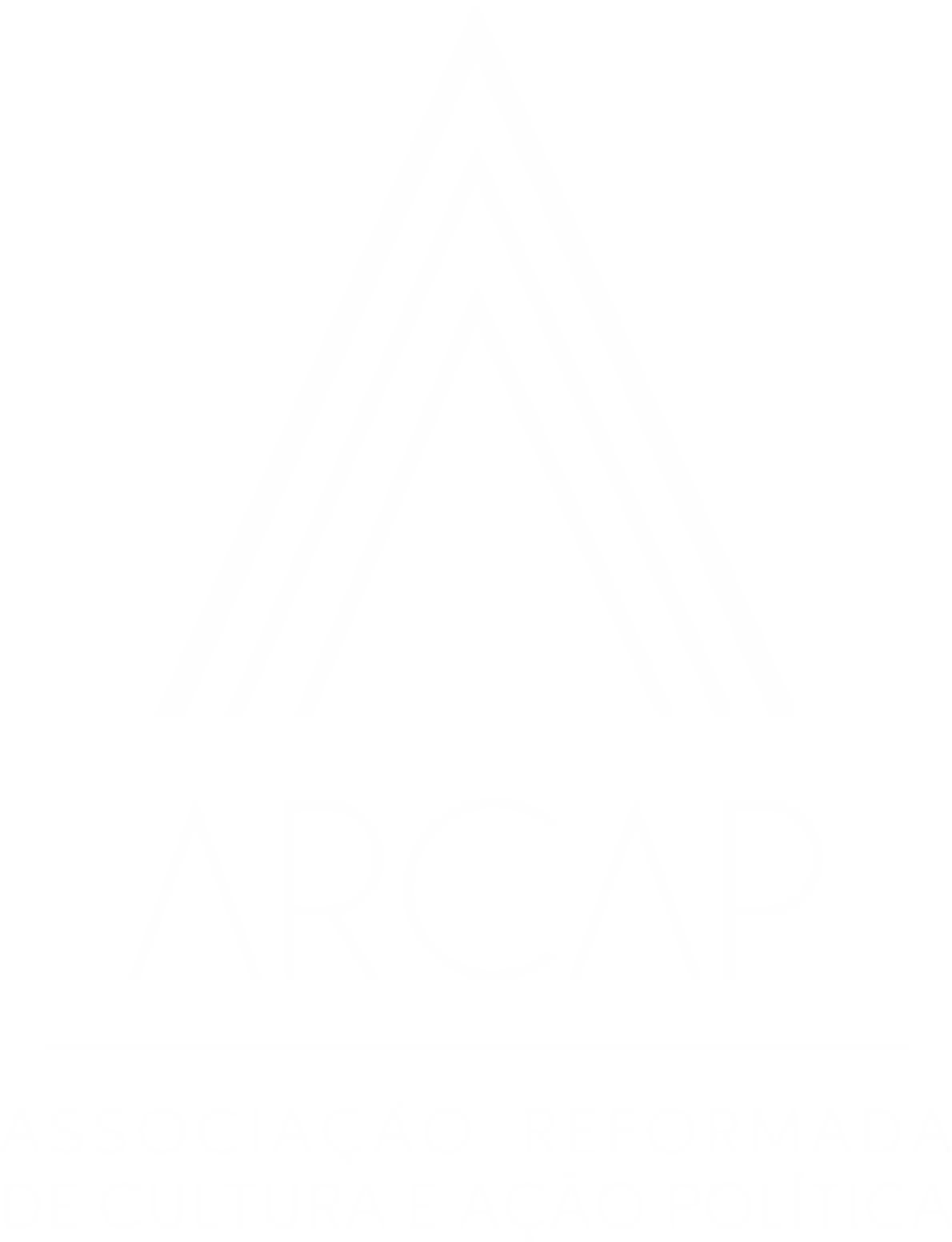 ASSOCIAÇÃO REFORMADA DE CULTURA E AÇÃO POLÍTICADECLARAÇÃO DE CONFESSIONALIDADE DE ASSOCIADOANEXO I – FORMA DE SUBSCRIÇÃO“Eu, nome, nacionalidade, estado civil, profissão, portador da cédula de identidade n.º número, órgão expedidor, inscrito no CPF/MF sob o n.º número, residente e domiciliado em endereço completo, endereço eletrônico <e-mail>, juro solenemente e declaro para todos os fins e efeitos de direito, sinceramente e de boa consciência diante de Deus, que adoto como única regra de fé e prática as Escrituras Sagradas do Velho e Novo Testamento, e como sistema expositivo de doutrina e prática os credos ecumênicos da Igreja de Cristo e às confissões reformadas, particularmente os Padrões de Westminster, as Três Formas de Unidade das Igrejas Reformadas, a 2º Confissão Londrina e a Declaração de Savoy e que de coração entendo e creio que todos os artigos e particulares pontos de doutrina contidos nesta Confissão e Catecismos, concordam em cada detalhe com a Palavra de Deus. Por isso, prometo diligentemente manter e fielmente defender toda esta doutrina, seja pública ou privadamente, direta ou indiretamente ensinando ou escrevendo, contra qualquer coisa que seja oposta a esta doutrina. E se em algum momento posterior acontecer de adotar alguma diferente consideração ou sentimento contra esta doutrina, prometo que nem pública ou privadamente proporei, ensinarei, ou defenderei semelhante concepção, quer seja em pregação ou escrito, sem primeiro retirar-me desta Associação na forma prevista em seu Estatuto, estando ciente de que, ao deixar de assim proceder, submeto-me à sanção de exclusão por falta grave.”cidade, dia de mês de ano.______________________________________________Assinatura